GUÍA N°5 AUTOEVALUACIÓN LENGUAJE Y COMUNICACIÓN TERCERO BÁSICOITEM I.- RESUMEN DEL CONTENIDO.Los Artículos.El artículo es la palabra que acompaña al sustantivo (común o propio) y siempre se ubica delante de él. Los artículos se dividen en definidos (determinantes) e indefinidos (indeterminantes).Los sustantivosLos sustantivos son palabras que identifican cosas, personas, lugares, animales, etc. Dentro de los sustantivos existen dos tipos, sustantivo común y sustantivo propio.Sustantivo común: Se refieren a cosas u objetos y se escriben con minúscula.Ejemplos:Perro – casa – auto – playa – niño – lápiz.Sustantivo propio: Se refiere a nombres de personas, lugares  y se escriben con mayúscula. Ejemplos: Camila – Chile – Perú – Rodriguez – Santiago.Adjetivo Calificativo.Es el adjetivo que sirve para calificar o dar una característica del sustantivo (común o propio). 
Ejemplo:Bueno, bajo, bonito, suave, perfumado, pequeño, hermoso, etc.Ejemplo de oración:Mi amigo es un bajito y delgado.Mi perro es muy bonito.Características de los personajes.Características físicasEs una cualidad que sirve para identificar a una persona. Corresponden a los rasgos físicos que posean como por ejemplo; estatura, el color de la piel, color de cabello, etc.Características psicológicas Corresponden a la personalidad que posea una persona, su carácter, gestos, etc. Por ejemplo;  alegre, triste, mañoso, ingenuo, celoso, etc.ITEM II.- PRÁCTICA AUTÓNOMA. Selección múltiple. Marca con una X la alternativa correcta.Lee el siguiente texto y responde las preguntas de selección múltiple.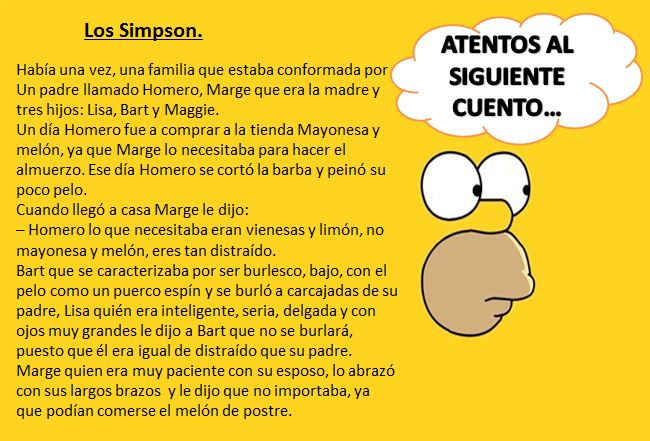 Nombre:Curso:FechaINSTRUCCIONES:ITEM I: Breve resumen del contenido.ITEM II: Aplicar lo aprendido.La guía N°5 será corregida mediante correo electrónico.( No es necesario imprimirla)3 básico A corresponde enviar guía a la profesora Luisa fuentes luisa.fuentes@elar.cl3 básico B  corresponde enviar guía a la profesora Lorena Parra Lorena.parra@elar.cl3 básico C corresponde enviar guía a la profesora Lorena Parra Lorena.parra@elar.clLa fecha máxima de entrega lunes 8 de junio. Objetivos de aprendizajes: OA 19 Comprender la función de los artículos, sustantivos y adjetivos en textos orales y escritos, y reemplazarlos o combinarlos de diversas maneras para enriquecer o precisar sus producciones.OA 04 Profundizar su comprensión de las narraciones leídas: extrayendo información explícita e implícita; reconstruyendo la secuencia de las acciones en la historia; describiendo a los personajes; describiendo el ambiente en que ocurre la acción; expresando opiniones fundamentadas sobre hechos y situaciones del texto; emitiendo una opinión sobre los personajes.Contenidos:Artículos, sustantivos, adjetivos calificativos y características físicas y psicológicas de los personajes.DEFINIDOSINDEFINIDOSEL – LA – LOS – LAS UN – UNA – UNOS – UNAS Ejemplos: El perroLa manzanaLos niñosLas sillas Ejemplos:Un niñoUna jirafaUnos dulcesUnas mesasCaracterísticas físicas.Rasgos físicos de los personajes.Se pueden inferir del texto.Cabeza enorme – Alto – MusculosoCaracterísticas psicológicas.Rasgos internos de los personajes.Forma de pensar y actuar.Crueles – Malvados – Amables1. ¿Qué oración contiene un artículo DEFINIDO?
A) Una niña juega
B) La mochila azul
C) Unas muñecasD) Unos perros ladran2. ¿Qué oración contiene un artículo INDEFINIDO?
A) El lápiz rojo
B) Los anillos verdeC) La pelota morada
D) Unos niños juegan
3.  ¿Cuál de las siguientes palabras corresponde a un artículo DEFINIDO?

A) UNB) LOS
C) UNOS
D) UNAS4. ¿Cuál de las siguientes palabras corresponde a un artículo INDEFINIDO?

A) LA
B) EL
C) LASD) UNA5. ¿Qué palabra corresponde a un sustantivo COMÚN?

A) GabrielB) Perú
C) China
D) Lápices6. ¿Qué palabra corresponde a un sustantivo PROPIO?

A) Perro
B) Lorena
C) EstucheD) Mesa7. ¿Cuál de las siguientes oraciones contiene un sustantivo PROPIO?
 
A) El globo azulB) Yo vivo en Chile
C) La mochila está llenaD) Mi celular no funciona8. ¿Cuál de las siguientes oraciones contiene un sustantivo COMÚN?

A) Camila y Tania son amigas
B) Quiero viajar a Brasil
C) Me gusta mi casaD) Pedro vive en Temuco 9. ¿Qué oración NO contiene un adjetivo calificativo?
A) Mi primo está enfermo
B) El perro come pan
C) La pelota es rojaD) Raquel es muy linda10. ¿Qué oración NO contiene un adjetivo calificativo?
A) Mi muñeca se cayó
B) Un conejo blancoC) El tigre es veloz
D) Mi abuela es cariñosa11.  ¿Qué oración SI contiene un adjetivo calificativo?

A)  La vaca LolaB)  Sara salta la cuerda
C)  Me gustan los animales
D)  Mi pollito es amarillito12. ¿Qué oración SI contiene un adjetivo calificativo?

A) Los gatos caminan
B) Las flores son bellas
C) Me gusta comer dulcesD) Quiero ir al colegio13. “Jake el perro es de color amarillo”  ¿Qué tipo de característica se acaba de mencionar?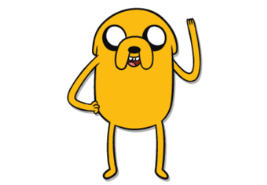 A)  Característica psicológica B)  Característica física 
C)  Ambas características 
D)  Ninguna característica 14. “Blancanieves es cariñosa y tiene el pelo de color negro” ¿Qué tipo de característica se acaba de mencionar?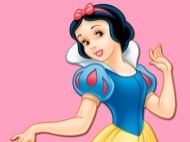 A)  Característica psicológica B)  Característica física 
C)  Ambas características 
D)  Ninguna característica15. ¿Cuál es la característica psicológica de Homero según el texto?
A) Grande
B) Gracioso
C) EnojónD) Distraído16. ¿Cuál es la característica psicológica de Marge según el texto?
A) Paciente
B) AlegreC) Delgada
D)  De brazos largos
17. ¿Cuál es la característica física  de Lisa según el texto?

A) Polera rojaB) Ojos muy grandes
C) Es inteligente
D) Muy seria18. ¿Cuál es la característica psicológica de Bart según el texto?

A) Usa short
B) Es mañoso
C) Es burlescoD) Anda en patineta19. ¿Cuál es la característica física correcta de Maggie según la imagen? 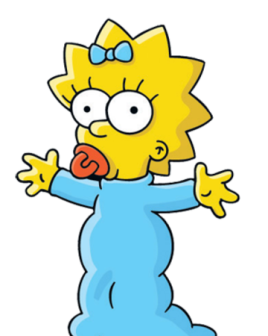 A)  Vestido blancoB) Ojos pequeños
C) Color de piel amarillo
D) Cinta en forma de corazón                                           
20. ¿Cuál es la característica física correcta de Bart según la imagen? 

A) Polera roja
B) Nariz grande
C) Ojos azules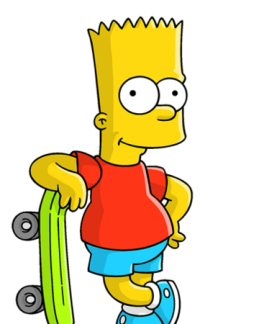 D) Pantalón largo